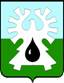 МУНИЦИПАЛЬНОЕ ОБРАЗОВАНИЕ ГОРОД УРАЙХанты-Мансийский автономный округ-Юграадминистрация ГОРОДА УРАЙПОСТАНОВЛЕНИЕот _________	№ ____О внесении изменений в 
муниципальную программу«Улучшение жилищных условий жителей, проживающих на территории муниципального образования город Урай» на 2019-2030 годыВ целях реализации государственной программы Ханты-Мансийского автономного округа – Югры «Развитие жилищной сферы», утвержденной постановлением Правительства Ханты-Мансийского автономного округа – Югры от 05.10.2018 №346-п, в соответствии со статьей 179 Бюджетного кодекса Российской Федерации, постановлением администрации города Урай от 25.06.2019 №1524 «О муниципальных программах муниципального образования городской округ город Урай»:1. Внести изменения в муниципальную программу «Улучшение жилищных условий жителей, проживающих на территории муниципального образования город Урай» на 2019-2030 годы, утвержденную постановлением администрации города Урай от 25.09.2018 №2466, изложив её в новой редакции, согласно приложению. 2. Опубликовать постановление в газете «Знамя» и разместить на официальном сайте органов местного самоуправления города Урай в информационно-телекоммуникационной сети «Интернет».3. Контроль за выполнением постановления возложить на первого заместителя главы  города Урай В.В.Гамузова.Глава города Урай					                                                  А.В.ИвановПриложение к постановлению администрации города Урай от                              №«Муниципальная программа«Улучшение жилищных условий жителей, проживающих 
на территории муниципального образования город Урай»на 2019-2030 годы (далее – муниципальная программа)Паспорт муниципальной программыРаздел 1 «О стимулировании инвестиционной и инновационной деятельности,развитие конкуренции и негосударственного сектора экономики»Исходя из полномочий ответственного исполнителя, соисполнителя муниципальная программа:1.1.Не содержит меры, направленные на формирование благоприятного инвестиционного климата.1.2.Не содержит меры, направленные на улучшение конкурентной среды.1.3.Не содержит меры, направленные на меры, направленные на создание благоприятных условий для ведения предпринимательской деятельности.1.4.Не содержит мер, направленных на включение инновационной составляющей в муниципальную программу в соответствии с ключевыми направлениями реализации Национальной технологической инициативы.1.5. Содержит меры, направленные на повышение производительности труда, за счет:- повышения квалификации сотрудников органов местного самоуправления муниципального образования;- внедрения и применения технологий бережливого производства.Раздел 2 «Механизм реализации муниципальной программы»При реализации мероприятий муниципальной программы используются следующие методы управления:	2.1 Механизм реализации муниципальной программы включает разработку и принятие нормативных правовых актов города Урай, необходимых для ее выполнения, своевременное уточнение перечня программных мероприятий, объема финансирования на очередной финансовый год и плановый период с уточнением затрат по программным мероприятиям, корректировку плановых значений целевых показателей на основании мониторинга фактически достигнутых целевых показателей реализации муниципальной программы, уточнения, связанные с  изменениями внешней среды, с учетом результатов проводимых в городе Урай социологических исследований, а также информирование общественности о финансировании, ходе и результатах реализации муниципальной программы, посредством размещения информации на официальном сайте органов местного самоуправления города Урай в информационно-телекоммуникационной сети «Интернет».Должностные лица - ответственные исполнители муниципальной программы, соисполнители муниципальной программы несут персональную ответственность за своевременное и качественное исполнение мероприятий и достижение целевых показателей.2.2. Для реализации муниципальной программы дополнительно Порядки не разрабатываются.2.3. Реализация мероприятий муниципальной программы осуществляется с учетом технологий бережливого производства.2.4. Реализация мероприятий муниципальной программы осуществляется с учетом принципов проектного управления. 2.5. При финансовом обеспечении мероприятий муниципальной программы не применяются методы инициативного бюджетирования.	Реализация мероприятий муниципальной программы осуществляется в соответствии с сетевым графиком реализации муниципальной программы, с учетом технологий бережливого производства и метода проектного управления. 	Перечень возможных рисков при реализации муниципальной программы и мер по их преодолению приведен в таблице 4  муниципальной программы.	В рамках реализации данной муниципальной программы также предусматриваются бюджетные ассигнования (в том числе межбюджетные трансферты), предназначенные на исполнение расходных обязательств, возникших в рамках реализации мероприятий муниципальной программы «Улучшение жилищных условий граждан, проживающих на территории муниципального образования город Урай» на 2016-2018 годы.2.6. Доля софинансирования средств местного бюджета муниципального образования город Урай к объему субсидии, предоставляемой муниципальному образованию город Урай бюджетом Ханты-Мансийского автономного округа - Югры на приобретение жилья за счет средств бюджета Ханты-Мансийского автономного округа - Югры,  устанавливается в соответствии с условиями окружной госпрограммы. При этом органы местного самоуправления муниципального образования город Урай вправе увеличивать объем финансирования за счет средств местного бюджета.2.7. Приобретение жилых помещений с использованием субсидии, предоставляемой муниципальному образованию город Урай бюджетом Ханты-Мансийского автономного округа - Югры на приобретение жилья, осуществляется у застройщиков, инвесторов в домах, введенных в эксплуатацию не ранее 2 лет, предшествующих текущему году или в строящихся домах, в случае, если их строительная готовность составляет не менее чем 60 процентов от предусмотренной проектной документацией готовности таких домов.2.8. Приобретение жилых помещений осуществляется по цене, не превышающей норматив средней рыночной стоимости 1 кв. м общей площади жилого помещения, установленный для муниципального образования город Урай Региональной службой по тарифам Ханты-Мансийского автономного округа - Югры на дату размещения извещения о проведении закупки на их приобретение.2.9. Приемка приобретаемых в рамках данной муниципальной программы жилых помещений осуществляется приемочной комиссией, которая состоит не менее чем из пяти человек с включением в состав представителей общественности. Состав комиссии утверждается муниципальным правовым актом города Урай.2.10. Приобретенные жилые помещения используются для переселения жителей из жилых домов, признанных аварийными, на обеспечение жильем состоящих на учете граждан для его получения на условиях социального найма, а также формирование маневренного жилищного фонда, и предоставляются гражданам с соблюдением установленных действующим законодательством их жилищных прав.2.11. С целью определения порядка расселения аварийных многоквартирных домов в пределах доведенного финансирования на основании решения комиссии в составе депутатов Думы города Урай, специалистов администрации города Урай, муниципального казенного учреждения «Управление жилищно-коммунального хозяйства города Урай», а также управляющих организаций утверждаются перспективные перечни жилых домов, подлежащих сносу, с учетом их фактического состояния, с указанием сроков начала расселения. Расселению из перспективного перечня подлежат дома, признанные в установленном порядке аварийными. Мероприятия по расселению домов, включенных в перспективный перечень и не имеющих статуса аварийных, проводятся только после признания таких домов аварийными в установленном порядке. Информация об утвержденных перспективных перечнях подлежит размещению на официальном сайте органов местного самоуправления города Урай в информационно-телекоммуникационной сети «Интернет» и опубликованию в газете «Знамя». 2.12. Гражданам – собственникам жилых помещений, признанных непригодными для проживания, в расселяемых жилых домах (далее – собственники), предусматриваются следующие механизмы обеспечения жилищных прав по одному из двух возможных вариантов:выплата денежного возмещения за жилое помещение в порядке, предусмотренном статьей 32 Жилищного кодекса Российской Федерации.предоставление взамен принадлежащего им жилого помещения другого жилого помещения с зачетом его стоимости при определении размера возмещения за принадлежащее ему жилое помещение (мена жилого помещения с доплатой в размере разницы между стоимостью предоставляемого и размером возмещения за принадлежащее собственнику жилое помещение). 	2.13. Доплата вносится собственником единоразовым платежом до подписания договора мены квартирами с муниципальным образованием города Урай. Порядок освобождения граждан от доплаты или предоставления рассрочки платежа гражданам, приобретающим по договорам мены жилые помещения, находящиеся в муниципальной собственности, устанавливается постановлением администрации города Урай.2.14. Собственникам жилого помещения в расселяемом аварийном доме администрацией города Урай выставляется требование о сносе дома или его реконструкции в разумный срок. В случае, если данные собственники в установленный срок не осуществили снос или реконструкцию указанного дома, каждое жилое помещение в указанном доме, за исключением принадлежащих муниципальному образованию город Урай, подлежит изъятию в муниципальную собственность на основании постановления администрации города Урай об изъятии жилого помещения в муниципальную собственность.2.15. Собственникам жилых помещений направляется уведомление о принятом решении об изъятии жилого помещения, порядок и сроки освобождения принадлежащего собственнику жилого помещения. В случае невозможности достижения с собственником соглашения об условиях освобождения принадлежащего ему жилого помещения, вопрос о выселении решается в судебном порядке. Выселение граждан в связи со сносом дома производится с соблюдением их прав, установленных жилищным законодательством.2.16. Гражданам, проживающим в расселяемых домах на условиях социального найма, в соответствии со статьями 86, 87 и 89 Жилищного кодекса Российской Федерации предоставляется другое жилое помещение, равнозначное по общей площади ранее занимаемому жилому помещению или большей площади, в соответствии с жилищным законодательством на условиях договора социального найма, если предоставить равноценное жилое помещение в силу его конструктивных особенностей не представляется возможным.2.17. Для рассмотрения заявлений, принятия решений о признании молодых семей участниками муниципальной программы администрацией города Урай создается комиссия по установлению статуса получателя социальной выплаты в виде субсидии молодым семьям. Состав комиссии и положение о ней утверждается постановлением администрации города Урай.2.18.Детям-сиротам и лицам из их числа приобретенные жилые помещения предоставляются в порядке, установленном постановлением Правительства Ханты-Мансийского автономного округа - Югры от 29.12.2012 №559-п «О порядке предоставления детям-сиротам и детям, оставшимся без попечения родителей, лицам из числа детей-сирот и детей, оставшихся без попечения родителей, благоустроенных жилых помещений специализированного жилищного фонда по договорам найма специализированных жилых помещений в Ханты-Мансийском автономном округе – Югре».Таблица 1 Целевые показатели муниципальной программы(1) Указ Президента Российской Федерации  от 07.05.2018 №204 «О национальных целях и стратегических задачах развития Российской Федерации на период до 2024 года».(2) Распоряжение Правительства Ханты-Мансийского автономного округа - Югры от 15.03.2013 №92-рп  «Об оценке эффективности деятельности органов местного самоуправления городских округов и муниципальных районов Ханты-Мансийского автономного округа – Югры».(3)Региональный проект «Обеспечение устойчивого сокращения непригодного для проживания жилищного фонда», утвержденный протоколом заседания Проектного комитета ХМАО-Югры от 04.12.2018 №37Таблица 1 (продолжение)(1) Указ Президента Российской Федерации  от 07.05.2018 №204 «О национальных целях и стратегических задачах развития Российской Федерации на период до 2024 года».(2) Распоряжение Правительства Ханты-Мансийского автономного округа - Югры от 15.03.2013 №92-рп  «Об оценке эффективности деятельности органов местного самоуправления городских округов и муниципальных районов Ханты-Мансийского автономного округа – Югры».(3)Региональный проект «Обеспечение устойчивого сокращения непригодного для проживания жилищного фонда», утвержденный протоколом заседания Проектного комитета ХМАО-Югры от 04.12.2018 №37Таблица 2 Распределение финансовых ресурсов муниципальной программыТаблица 3Мероприятия, реализуемые на принципах проектного управления, направленные в том числе на исполнение национальных и федеральных проектов (программ)Российской ФедерацииТаблица 4Перечень возможных рисков при реализации муниципальнойпрограммы и мер по их преодолениюПриложение 1 к муниципальной программеМетодика расчета целевых показателей муниципальной программыПриложение 2 к муниципальной программеНаправления основных мероприятий муниципальной программыПриложение 3 к муниципальной программеПубличная декларация о результатах реализации мероприятий муниципальной программы«Улучшение жилищных условий жителей, проживающих 
на территории муниципального образования город Урай»на 2019-2030 годы».1Наименование муниципальнойпрограммы«Улучшение жилищных условий жителей, проживающих на территории муниципального образования город Урай»на 2019-2030 годы2Дата утверждения муниципальной программы (наименование и номер соответствующего нормативного правового акта)Постановление администрации города Урай от 25.09.2018 №2466 «Об утверждении муниципальной программы «Улучшение жилищных условий жителей, проживающих на территории муниципального образования город Урай» на 2019-2030 годы»3Ответственный исполнительмуниципальной программыУправление по учету и распределению муниципального жилого фонда администрации города Урай4Соисполнители муниципальнойпрограммыМуниципальное казенное учреждение «Управление капитального строительства города Урай»5Цели муниципальной программыСоздание условий, способствующих улучшению жилищных условий и качества жилищного обеспечения жителей, проживающих на территории муниципального образования город Урай.6Задачи муниципальной программы1.Обеспечение устойчивого сокращения аварийного жилищного фонда;2.Уменьшение числа семей, нуждающихся в улучшении жилищных условий.7Подпрограммы муниципальнойпрограммы-8Портфели проектов, проекты, направленные в том числе на реализацию в городе Урай национальных проектов (программ) Российской Федерации, параметры их финансового обеспечения Портфель проектов «Жилье и городская среда»  – 151 406,1 тыс.рублей;в том числе: региональный проект «Обеспечение устойчивого сокращения непригодного для проживания жилищного фонда» - 151 406,1 тыс. рублей.9Целевые показателимуниципальной программыУвеличение количества квадратных метров расселенного аварийного  жилищного фонда за весь период реализации программы до 6,4 тыс. кв.м.;Увеличение доли населения, получившего жилые помещения и улучшившего жилищные условия в отчетном году, в общей численности населения, состоящего на учете в качестве нуждающихся в жилых помещениях за весь период реализации программы до 72%;Сохранение доли детей-сирот и детей, оставшихся без попечения родителей, лиц из числа детей-сирот и детей, оставшихся без попечения родителей, обеспеченных жилыми помещениями, в общем количестве включенных на начало года в список детей-сирот и детей, оставшихся без попечения родителей, лиц из числа детей-сирот и детей, оставшихся без попечения родителей, которые подлежат обеспечению жилыми помещениями специализированного жилищного фонда по договорам найма специализированных жилых помещений за весь период реализации программы  на уровне 100%.10Срок реализации муниципальнойпрограммы2019-2030 годы11Параметры финансовогообеспечения муниципальнойпрограммы1. Источник финансового обеспечениямуниципальной программы:1) бюджет муниципального образования городской округ город Урай, 2) бюджет Ханты-Мансийского автономного округа – Югры (далее также - бюджет ХМАО-Югры),3) федеральный бюджет.2. Для реализации муниципальной программы всего необходимо:1) на 2019 год – 311 699,2 тыс. рублей;2) на 2020 год – 92 620,6 тыс. рублей;3) на 2021 год – 59 889,0 тыс. рублей;4) на 2022 год – 40 730,7 тыс. рублей;5) на 2023 год – 40 730,7 тыс. рублей;6) на 2024 год – 40 730,7 тыс. рублей;7) на 2025 год – 40 730,7 тыс. рублей;8) на 2026 год – 40 730,7 тыс. рублей;9) на 2027 год – 40 730,7 тыс. рублей;10) на 2028 год  – 40 730,7 тыс. рублей;11) на 2029 год  – 40 730,7 тыс. рублей;12) на 2030 год  – 40 730,7 тыс. рублей.№ п/пНаименование показателяЕд. изм.Ед. изм.Ед. изм.Базовый показатель на начало реализации муниципальной программыЗначение показателя по годамЗначение показателя по годамЗначение показателя по годамЗначение показателя по годам№ п/пНаименование показателяЕд. изм.Ед. изм.Ед. изм.Базовый показатель на начало реализации муниципальной программы2019г.2019г.2020г. 2021г.1.Количество квадратных метров расселенного аварийного жилищного фонда (1), (3)тыс. кв.м.тыс. кв.м.тыс. кв.м.4,52,62,60,60,42.Доля населения, получившего жилые помещения и улучшившего жилищные условия в отчетном году, в общей численности населения, состоящего на учете в качестве нуждающихся в жилых помещениях (2)Доля населения, получившего жилые помещения и улучшившего жилищные условия в отчетном году, в общей численности населения, состоящего на учете в качестве нуждающихся в жилых помещениях (2)%38,238,238,215753.Доля детей-сирот и детей, оставшихся без попечения родителей, лиц из числа детей-сирот и детей, оставшихся без попечения родителей, обеспеченных жилыми помещениями, в общем количестве включенных на начало года в список детей-сирот и детей, оставшихся без попечения родителей, лиц из числа детей-сирот и детей, оставшихся без попечения родителей, которые подлежат обеспечению жилыми помещениями специализированного жилищного фонда по договорам найма специализированных жилых помещений за весь период реализации программы  %%%100100100100100№ п/пНаименование показателяЕд. изм.Значение показателя по годамЗначение показателя по годамЗначение показателя по годамЗначение показателя по годамЗначение показателя по годамЗначение показателя по годамЗначение показателя по годамЗначение показателя по годамЗначение показателя по годамЦелевое значение показателя на момент окончания реализации муниципальной программы№ п/пНаименование показателяЕд. изм.2022г2023г2024г2025г2026г2027г2028г2029г2030гЦелевое значение показателя на момент окончания реализации муниципальной программы1.Количество квадратных метров расселенного аварийного жилищного фонда (1), (3)тыс. кв.м.0,30,40,30,30,30,30,30,30,36,42.Доля населения, получившего жилые помещения и улучшившего жилищные условия в отчетном году, в общей численности населения, состоящего на учете в качестве нуждающихся в жилых помещениях (2)%555555555723.Доля детей-сирот и детей, оставшихся без попечения родителей, лиц из числа детей-сирот и детей, оставшихся без попечения родителей, обеспеченных жилыми помещениями, в общем количестве включенных на начало года в список детей-сирот и детей, оставшихся без попечения родителей, лиц из числа детей-сирот и детей, оставшихся без попечения родителей, которые подлежат обеспечению жилыми помещениями специализированного жилищного фонда по договорам найма специализированных жилых помещений%100100100100100100100100100100Номеросновного мероприятия Основные мероприятия муниципальной программы (их взаимосвязь с целевыми показателями муниципальной программы)Ответственный исполнитель/соисполнитель Источники финансированияФинансовые затраты на реализацию (тыс. руб.)Финансовые затраты на реализацию (тыс. руб.)Финансовые затраты на реализацию (тыс. руб.)Финансовые затраты на реализацию (тыс. руб.)Финансовые затраты на реализацию (тыс. руб.)Финансовые затраты на реализацию (тыс. руб.)Финансовые затраты на реализацию (тыс. руб.)Финансовые затраты на реализацию (тыс. руб.)Финансовые затраты на реализацию (тыс. руб.)Финансовые затраты на реализацию (тыс. руб.)Финансовые затраты на реализацию (тыс. руб.)Финансовые затраты на реализацию (тыс. руб.)Финансовые затраты на реализацию (тыс. руб.)Финансовые затраты на реализацию (тыс. руб.)Финансовые затраты на реализацию (тыс. руб.)Номеросновного мероприятия Основные мероприятия муниципальной программы (их взаимосвязь с целевыми показателями муниципальной программы)Ответственный исполнитель/соисполнитель Источники финансированияВсего в том числе в том числе в том числе в том числе в том числе в том числе в том числе в том числе в том числе в том числе в том числе в том числе в том числе в том числе Номеросновного мероприятия Основные мероприятия муниципальной программы (их взаимосвязь с целевыми показателями муниципальной программы)Ответственный исполнитель/соисполнитель Источники финансированияВсего 20192020202120222023202420252026202720282029203012345678910111213141516171.Приобретение в муниципальную собственность жилых помещений у застройщиков, инвесторов в домах, введенных в эксплуатацию не ранее 2 лет, предшествующих текущему году, или в строящихся домах, в случае, если их строительная готовность составляет не менее 60% (1)Управление по учету и распределению муниципаль-ного жилого фонда администрации города УрайВсего:463 558,8194 976,152 587,139 160,019 648,419 648,419 648,419 648,419 648,419 648,419 648,419 648,419 648,41.Приобретение в муниципальную собственность жилых помещений у застройщиков, инвесторов в домах, введенных в эксплуатацию не ранее 2 лет, предшествующих текущему году, или в строящихся домах, в случае, если их строительная готовность составляет не менее 60% (1)Управление по учету и распределению муниципаль-ного жилого фонда администрации города УрайФедеральный бюджет 00000000000001.Приобретение в муниципальную собственность жилых помещений у застройщиков, инвесторов в домах, введенных в эксплуатацию не ранее 2 лет, предшествующих текущему году, или в строящихся домах, в случае, если их строительная готовность составляет не менее 60% (1)Управление по учету и распределению муниципаль-ного жилого фонда администрации города УрайБюджет     ХМАО-Югры426 683,6182 140,049 957,737 202,017 487,117 487,117 487,117 487,117 487,117 487,117 487,117 487,117 487,11.Приобретение в муниципальную собственность жилых помещений у застройщиков, инвесторов в домах, введенных в эксплуатацию не ранее 2 лет, предшествующих текущему году, или в строящихся домах, в случае, если их строительная готовность составляет не менее 60% (1)Управление по учету и распределению муниципаль-ного жилого фонда администрации города УрайМестный бюджет36 875,212 836,12 629,41 958,02 161,32 161,32 161,32 161,32 161,32 161,32 161,32 161,32 161,31.Приобретение в муниципальную собственность жилых помещений у застройщиков, инвесторов в домах, введенных в эксплуатацию не ранее 2 лет, предшествующих текущему году, или в строящихся домах, в случае, если их строительная готовность составляет не менее 60% (1)Управление по учету и распределению муниципаль-ного жилого фонда администрации города УрайИные источники финансирования00000000000002.Выплата возмещений за жилые помещения в рамках соглашений, заключенных с собственниками изымаемых жилых помещений(1)Управление по учету и распределению муниципаль-ного жилого фонда администрации города УрайВсего:31 405,64 756,13 814,71 234,82 400,02 400,02 400,02 400,02 400,02 400,02 400,02 400,02 400,02.Выплата возмещений за жилые помещения в рамках соглашений, заключенных с собственниками изымаемых жилых помещений(1)Управление по учету и распределению муниципаль-ного жилого фонда администрации города УрайФедеральный бюджет 00000000000002.Выплата возмещений за жилые помещения в рамках соглашений, заключенных с собственниками изымаемых жилых помещений(1)Управление по учету и распределению муниципаль-ного жилого фонда администрации города УрайБюджет     ХМАО-Югры00000000000002.Выплата возмещений за жилые помещения в рамках соглашений, заключенных с собственниками изымаемых жилых помещений(1)Управление по учету и распределению муниципаль-ного жилого фонда администрации города УрайМестный бюджет31 405,64 756,13 814,71 234,82 400,02 400,02 400,02 400,02 400,02 400,02 400,02 400,02 400,02.Выплата возмещений за жилые помещения в рамках соглашений, заключенных с собственниками изымаемых жилых помещений(1)Управление по учету и распределению муниципаль-ного жилого фонда администрации города УрайИные источники финансирования000000000000033.Предоставление жилых помещений по договорам социального найма гражданам в порядке очередности(2)Управление по учету и распределению муниципаль-ного жилого фонда администрации города УрайБез финансирования---------------4.Приобретение жилых помещений для обеспечения жилыми помещениями специализированного жилищного фонда по договорам найма специализированных жилых помещений детей-сирот и детей, оставшихся без попечения родителей, лиц из числа детей-сирот и детей, оставшихся без попечения родителей (3)Управление по учету и распределению муниципаль-ного жилого фонда администрации города УрайВсего:163 530,224 157,827 874,411 149,811 149,811 149,811 149,811 149,811 149,811 149,811 149,811 149,811 149,811 149,811 149,84.Приобретение жилых помещений для обеспечения жилыми помещениями специализированного жилищного фонда по договорам найма специализированных жилых помещений детей-сирот и детей, оставшихся без попечения родителей, лиц из числа детей-сирот и детей, оставшихся без попечения родителей (3)Управление по учету и распределению муниципаль-ного жилого фонда администрации города УрайФедеральный бюджет 0000000000000004.Приобретение жилых помещений для обеспечения жилыми помещениями специализированного жилищного фонда по договорам найма специализированных жилых помещений детей-сирот и детей, оставшихся без попечения родителей, лиц из числа детей-сирот и детей, оставшихся без попечения родителей (3)Управление по учету и распределению муниципаль-ного жилого фонда администрации города УрайБюджет ХМАО-Югры163 530,224 157,827 874,411 149,811 149,811 149,811 149,811 149,811 149,811 149,811 149,811 149,811 149,811 149,811 149,84.Приобретение жилых помещений для обеспечения жилыми помещениями специализированного жилищного фонда по договорам найма специализированных жилых помещений детей-сирот и детей, оставшихся без попечения родителей, лиц из числа детей-сирот и детей, оставшихся без попечения родителей (3)Управление по учету и распределению муниципаль-ного жилого фонда администрации города УрайМестный бюджет0000000000000004.Приобретение жилых помещений для обеспечения жилыми помещениями специализированного жилищного фонда по договорам найма специализированных жилых помещений детей-сирот и детей, оставшихся без попечения родителей, лиц из числа детей-сирот и детей, оставшихся без попечения родителей (3)Управление по учету и распределению муниципаль-ного жилого фонда администрации города УрайИные источники финансирования0000000000000005.Предоставление молодым семьям социальных выплат в виде субсидий(2)Управление по учету и распределению муниципаль-ного жилого фонда администрации города УрайВсего:82 459,86 889,27 456,27 456,26 739,86 739,86 739,86 739,86 739,86 739,86 739,86 739,86 739,86 739,86 739,85.Предоставление молодым семьям социальных выплат в виде субсидий(2)Управление по учету и распределению муниципаль-ного жилого фонда администрации города УрайФедеральный бюджет321,8321,80,00,00,00,00,00,00,00,00,00,00,00,00,05.Предоставление молодым семьям социальных выплат в виде субсидий(2)Управление по учету и распределению муниципаль-ного жилого фонда администрации города УрайБюджет ХМАО-Югры77 967,26 175,27 083,47 083,46 402,86 402,86 402,86 402,86 402,86 402,86 402,86 402,86 402,86 402,86 402,85.Предоставление молодым семьям социальных выплат в виде субсидий(2)Управление по учету и распределению муниципаль-ного жилого фонда администрации города УрайМестный бюджет4 170,8392,2372,8372,8337,0337,0337,0337,0337,0337,0337,0337,0337,0337,0337,05.Предоставление молодым семьям социальных выплат в виде субсидий(2)Управление по учету и распределению муниципаль-ного жилого фонда администрации города УрайИные источники финансирования0000000000000006.Улучшение жилищных условий ветеранов Великой Отечественной войны и вставших на учет в качестве нуждающихся в жилых помещениях до 01.01.2005 ветеранов боевых действий, инвалидов и семей, имеющих детей-инвалидов(2) Управление по учету и распределению муниципаль-ного жилого фонда администрации города УрайВсего:8 910,70888,2888,2792,7792,7792,7792,7792,7792,7792,7792,7792,7792,7792,76.Улучшение жилищных условий ветеранов Великой Отечественной войны и вставших на учет в качестве нуждающихся в жилых помещениях до 01.01.2005 ветеранов боевых действий, инвалидов и семей, имеющих детей-инвалидов(2) Управление по учету и распределению муниципаль-ного жилого фонда администрации города УрайФедеральный бюджет8 910,70888,2888,2792,7792,7792,7792,7792,7792,7792,7792,7792,7792,7792,76.Улучшение жилищных условий ветеранов Великой Отечественной войны и вставших на учет в качестве нуждающихся в жилых помещениях до 01.01.2005 ветеранов боевых действий, инвалидов и семей, имеющих детей-инвалидов(2) Управление по учету и распределению муниципаль-ного жилого фонда администрации города УрайБюджет ХМАО-Югры0000000000000006.Улучшение жилищных условий ветеранов Великой Отечественной войны и вставших на учет в качестве нуждающихся в жилых помещениях до 01.01.2005 ветеранов боевых действий, инвалидов и семей, имеющих детей-инвалидов(2) Управление по учету и распределению муниципаль-ного жилого фонда администрации города УрайМестный бюджет0000000000000006.Улучшение жилищных условий ветеранов Великой Отечественной войны и вставших на учет в качестве нуждающихся в жилых помещениях до 01.01.2005 ветеранов боевых действий, инвалидов и семей, имеющих детей-инвалидов(2) Управление по учету и распределению муниципаль-ного жилого фонда администрации города УрайИные источники финансирования0000000000000007.Отнесение жилых помещений муниципального жилого фонда к специализированному жилищному фонду(2)Управление по учету и распределению муниципаль-ного жилого фонда администрации города УрайБез финансирования---------------8.Реконструкция нежилого здания детской поликлиники под жилой дом в городе Урай(2)Муниципаль-ное казен-ное учреж-дение «Управление капитального строительства города Урай»Всего:80 920,080 920,00,00,00,00,00,00,00,00,00,00,00,00,00,08.Реконструкция нежилого здания детской поликлиники под жилой дом в городе Урай(2)Муниципаль-ное казен-ное учреж-дение «Управление капитального строительства города Урай»Федеральный бюджет0000000000000008.Реконструкция нежилого здания детской поликлиники под жилой дом в городе Урай(2)Муниципаль-ное казен-ное учреж-дение «Управление капитального строительства города Урай»Бюджет ХМАО-Югры0000000000000008.Реконструкция нежилого здания детской поликлиники под жилой дом в городе Урай(2)Муниципаль-ное казен-ное учреж-дение «Управление капитального строительства города Урай»Местный бюджет80 920,080 920,00,00,00,00,00,00,00,00,00,00,00,00,00,08.Реконструкция нежилого здания детской поликлиники под жилой дом в городе Урай(2)Муниципаль-ное казен-ное учреж-дение «Управление капитального строительства города Урай»Иные источники финансирования000000000000000Итого по программе:Итого по программе:Итого по программе:Всего:830 785,1311 699,292 620,659 889,040 730,740 730,740 730,740 730,740 730,740 730,740 730,740 730,740 730,740 730,7Итого по программе:Итого по программе:Итого по программе:Федеральный бюджет9 232,5321,8888,2888,2792,7792,7792,7792,7792,7792,7792,7792,7792,7792,7Итого по программе:Итого по программе:Итого по программе:Бюджет ХМАО-Югры668 181,0212 473,084 915,555 435,235 039,735 039,735 039,735 039,735 039,735 039,735 039,735 039,735 039,735 039,7Итого по программе:Итого по программе:Итого по программе:Местный бюджет153 371,698 904,46 816,93 565,64 898,34 898,34 898,34 898,34 898,34 898,34 898,34 898,34 898,34 898,3Итого по программе:Итого по программе:Итого по программе:Иные источники финансирования00000000000000Инвестиции в объекты муниципальной собственностиИнвестиции в объекты муниципальной собственностиИнвестиции в объекты муниципальной собственностиВсего:708 009,0300 053,980 461,550 309,830 798,230 798,230 798,230 798,230 798,230 798,230 798,230 798,230 798,230 798,2Инвестиции в объекты муниципальной собственностиИнвестиции в объекты муниципальной собственностиИнвестиции в объекты муниципальной собственностиФедеральный бюджет00000000000000Инвестиции в объекты муниципальной собственностиИнвестиции в объекты муниципальной собственностиИнвестиции в объекты муниципальной собственностиБюджет ХМАО-Югры590 213,8206 297,877 832,148 351,828 636,928 636,928 636,928 636,928 636,928 636,928 636,928 636,928 636,928 636,9Инвестиции в объекты муниципальной собственностиИнвестиции в объекты муниципальной собственностиИнвестиции в объекты муниципальной собственностиМестный бюджет117 795,293 756,12 629,41 958,02 161,32 161,32 161,32 161,32 161,32 161,32 161,32 161,32 161,32 161,3Инвестиции в объекты муниципальной собственностиИнвестиции в объекты муниципальной собственностиИнвестиции в объекты муниципальной собственностиИные источники финансирования00000000000000Прочие расходыПрочие расходыПрочие расходыВсего:122 776,111 645,312 159,19 579,29 932,59 932,59 932,59 932,59 932,59 932,59 932,59 932,59 932,59 932,5Прочие расходыПрочие расходыПрочие расходыФедеральный бюджет9 232,5321,8888,2888,2792,7792,7792,7792,7792,7792,7792,7792,7792,7792,7Прочие расходыПрочие расходыПрочие расходыБюджет ХМАО-Югры77 967,26 175,27 083,47 083,46 402,86 402,86 402,86 402,86 402,86 402,86 402,86 402,86 402,86 402,8Прочие расходыПрочие расходыПрочие расходыМестный бюджет35 576,45 148,34 187,51 607,62 737,02 737,02 737,02 737,02 737,02 737,02 737,02 737,02 737,02 737,0Прочие расходыПрочие расходыПрочие расходыИные источники финансирования00000000000000В том числе:В том числе:В том числе:Ответственный исполнитель –Управление по учету и распределению муниципального жилого фонда администрации города УрайОтветственный исполнитель –Управление по учету и распределению муниципального жилого фонда администрации города УрайОтветственный исполнитель –Управление по учету и распределению муниципального жилого фонда администрации города УрайВсего:749 865,1230 779,292 620,659 889,040 730,740 730,740 730,740 730,740 730,740 730,740 730,740 730,740 730,740 730,7Ответственный исполнитель –Управление по учету и распределению муниципального жилого фонда администрации города УрайОтветственный исполнитель –Управление по учету и распределению муниципального жилого фонда администрации города УрайОтветственный исполнитель –Управление по учету и распределению муниципального жилого фонда администрации города УрайФедеральный бюджет9 232,5321,8888,2888,2792,7792,7792,7792,7792,7792,7792,7792,7792,7792,7Ответственный исполнитель –Управление по учету и распределению муниципального жилого фонда администрации города УрайОтветственный исполнитель –Управление по учету и распределению муниципального жилого фонда администрации города УрайОтветственный исполнитель –Управление по учету и распределению муниципального жилого фонда администрации города УрайБюджет ХМАО-Югры668 181,0212 473,084 915,555 435,235 039,735 039,735 039,735 039,735 039,735 039,735 039,735 039,735 039,735 039,7Ответственный исполнитель –Управление по учету и распределению муниципального жилого фонда администрации города УрайОтветственный исполнитель –Управление по учету и распределению муниципального жилого фонда администрации города УрайОтветственный исполнитель –Управление по учету и распределению муниципального жилого фонда администрации города УрайМестный бюджет72 451,617 984,46 816,93 565,64 898,34 898,34 898,34 898,34 898,34 898,34 898,34 898,34 898,34 898,3Ответственный исполнитель –Управление по учету и распределению муниципального жилого фонда администрации города УрайОтветственный исполнитель –Управление по учету и распределению муниципального жилого фонда администрации города УрайОтветственный исполнитель –Управление по учету и распределению муниципального жилого фонда администрации города УрайИные источники финансирования00000000000000Соисполнитель 1(Муниципальное казенное учреждение «Управление капитального строительства города Урай»)Соисполнитель 1(Муниципальное казенное учреждение «Управление капитального строительства города Урай»)Соисполнитель 1(Муниципальное казенное учреждение «Управление капитального строительства города Урай»)Всего:80  920,080  920,0000000000000Соисполнитель 1(Муниципальное казенное учреждение «Управление капитального строительства города Урай»)Соисполнитель 1(Муниципальное казенное учреждение «Управление капитального строительства города Урай»)Соисполнитель 1(Муниципальное казенное учреждение «Управление капитального строительства города Урай»)Федеральный бюджет00000000000000Соисполнитель 1(Муниципальное казенное учреждение «Управление капитального строительства города Урай»)Соисполнитель 1(Муниципальное казенное учреждение «Управление капитального строительства города Урай»)Соисполнитель 1(Муниципальное казенное учреждение «Управление капитального строительства города Урай»)Бюджет ХМАО-Югры00000000000000Соисполнитель 1(Муниципальное казенное учреждение «Управление капитального строительства города Урай»)Соисполнитель 1(Муниципальное казенное учреждение «Управление капитального строительства города Урай»)Соисполнитель 1(Муниципальное казенное учреждение «Управление капитального строительства города Урай»)Местный бюджет80 920,080 920,0000000000000Соисполнитель 1(Муниципальное казенное учреждение «Управление капитального строительства города Урай»)Соисполнитель 1(Муниципальное казенное учреждение «Управление капитального строительства города Урай»)Соисполнитель 1(Муниципальное казенное учреждение «Управление капитального строительства города Урай»)Иные источники финансирования00000000000000№ п/пНаиме-нова-ние порт-феля проек-тов, проектаНаименование проекта или мероприятияНомер основного меропри-ятияЦелиСрок реалии-зацииИсточники финансированияПараметры финансового обеспечения, тыс. рублейПараметры финансового обеспечения, тыс. рублейПараметры финансового обеспечения, тыс. рублейПараметры финансового обеспечения, тыс. рублейПараметры финансового обеспечения, тыс. рублейПараметры финансового обеспечения, тыс. рублейПараметры финансового обеспечения, тыс. рублейПараметры финансового обеспечения, тыс. рублейПараметры финансового обеспечения, тыс. рублейПараметры финансового обеспечения, тыс. рублейПараметры финансового обеспечения, тыс. рублейПараметры финансового обеспечения, тыс. рублейПараметры финансового обеспечения, тыс. рублей№ п/пНаиме-нова-ние порт-феля проек-тов, проектаНаименование проекта или мероприятияНомер основного меропри-ятияЦелиСрок реалии-зацииИсточники финансированиявсего2019202020212022202320242025202620272028202920301234567891011121314151617181920Портфели проектов, основанные на национальных и федеральных проектах Российской ФедерацииПортфели проектов, основанные на национальных и федеральных проектах Российской ФедерацииПортфели проектов, основанные на национальных и федеральных проектах Российской ФедерацииПортфели проектов, основанные на национальных и федеральных проектах Российской ФедерацииПортфели проектов, основанные на национальных и федеральных проектах Российской ФедерацииПортфели проектов, основанные на национальных и федеральных проектах Российской ФедерацииПортфели проектов, основанные на национальных и федеральных проектах Российской ФедерацииПортфели проектов, основанные на национальных и федеральных проектах Российской ФедерацииПортфели проектов, основанные на национальных и федеральных проектах Российской ФедерацииПортфели проектов, основанные на национальных и федеральных проектах Российской ФедерацииПортфели проектов, основанные на национальных и федеральных проектах Российской ФедерацииПортфели проектов, основанные на национальных и федеральных проектах Российской ФедерацииПортфели проектов, основанные на национальных и федеральных проектах Российской Федерации1Федеральный портфель проектов «Жилье и городская среда»Региональный проект «Обеспечение устойчивого сокращения непригодного для проживания жилищного фонда»(1)Улучшение жилищных условий жителей Ханты-Мансийского автономного  округа – Югры, создание комфортных и безопасных условий проживания граждан, поддержание и улучшение санитарного и эстетического состояния территорий населенных пунктов Ханты-Мансийского автономного округа – Югры за счет обеспечения устойчивого сокращения непригодного для проживания жилищного фонда2019-2024всего151 406,1151 406,1000000000001Федеральный портфель проектов «Жилье и городская среда»Региональный проект «Обеспечение устойчивого сокращения непригодного для проживания жилищного фонда»(1)Улучшение жилищных условий жителей Ханты-Мансийского автономного  округа – Югры, создание комфортных и безопасных условий проживания граждан, поддержание и улучшение санитарного и эстетического состояния территорий населенных пунктов Ханты-Мансийского автономного округа – Югры за счет обеспечения устойчивого сокращения непригодного для проживания жилищного фонда2019-2024федеральный бюджет00000000000001Федеральный портфель проектов «Жилье и городская среда»Региональный проект «Обеспечение устойчивого сокращения непригодного для проживания жилищного фонда»(1)Улучшение жилищных условий жителей Ханты-Мансийского автономного  округа – Югры, создание комфортных и безопасных условий проживания граждан, поддержание и улучшение санитарного и эстетического состояния территорий населенных пунктов Ханты-Мансийского автономного округа – Югры за счет обеспечения устойчивого сокращения непригодного для проживания жилищного фонда2019-2024бюджет Ханты-Мансийского автономного округа - Югры143 835,8143 835,8000000000001Федеральный портфель проектов «Жилье и городская среда»Региональный проект «Обеспечение устойчивого сокращения непригодного для проживания жилищного фонда»(1)Улучшение жилищных условий жителей Ханты-Мансийского автономного  округа – Югры, создание комфортных и безопасных условий проживания граждан, поддержание и улучшение санитарного и эстетического состояния территорий населенных пунктов Ханты-Мансийского автономного округа – Югры за счет обеспечения устойчивого сокращения непригодного для проживания жилищного фонда2019-2024местный бюджет7 570,37 570,3000000000001Федеральный портфель проектов «Жилье и городская среда»Региональный проект «Обеспечение устойчивого сокращения непригодного для проживания жилищного фонда»(1)Улучшение жилищных условий жителей Ханты-Мансийского автономного  округа – Югры, создание комфортных и безопасных условий проживания граждан, поддержание и улучшение санитарного и эстетического состояния территорий населенных пунктов Ханты-Мансийского автономного округа – Югры за счет обеспечения устойчивого сокращения непригодного для проживания жилищного фонда2019-2024иные источники финансирования 00000000000001Федеральный портфель проектов «Жилье и городская среда»Итого по портфелю проектов Итого по портфелю проектов Итого по портфелю проектов Итого по портфелю проектов Всего151 406,1151 406,1000000000001Федеральный портфель проектов «Жилье и городская среда»Итого по портфелю проектов Итого по портфелю проектов Итого по портфелю проектов Итого по портфелю проектов федеральный бюджет00000000000001Федеральный портфель проектов «Жилье и городская среда»Итого по портфелю проектов Итого по портфелю проектов Итого по портфелю проектов Итого по портфелю проектов бюджет Ханты-Мансийского автономного округа - Югры143 835,8143 835,8000000000001Федеральный портфель проектов «Жилье и городская среда»Итого по портфелю проектов Итого по портфелю проектов Итого по портфелю проектов Итого по портфелю проектов местный бюджет7 570,37 570,3000000000001Федеральный портфель проектов «Жилье и городская среда»Итого по портфелю проектов Итого по портфелю проектов Итого по портфелю проектов Итого по портфелю проектов иные источники финансирования0000000000000ИТОГОИТОГОИТОГОИТОГОИТОГОВсего151 406,1151 406,100000000000ИТОГОИТОГОИТОГОИТОГОИТОГОфедеральный бюджет0000000000000ИТОГОИТОГОИТОГОИТОГОИТОГОбюджет Ханты-Мансийского автономного округа - Югры143 835,8143 835,800000000000ИТОГОИТОГОИТОГОИТОГОИТОГОместный бюджет7 570,37 570,300000000000ИТОГОИТОГОИТОГОИТОГОИТОГОиные источники финансирования 0000000000000Портфели проектов Ханты-Мансийского автономного округа - Югры Портфели проектов Ханты-Мансийского автономного округа - Югры Портфели проектов Ханты-Мансийского автономного округа - Югры Портфели проектов Ханты-Мансийского автономного округа - Югры Портфели проектов Ханты-Мансийского автономного округа - Югры Портфели проектов Ханты-Мансийского автономного округа - Югры Портфели проектов Ханты-Мансийского автономного округа - Югры Портфели проектов Ханты-Мансийского автономного округа - Югры Портфели проектов Ханты-Мансийского автономного округа - Югры Портфели проектов Ханты-Мансийского автономного округа - Югры Портфели проектов Ханты-Мансийского автономного округа - Югры Портфели проектов Ханты-Мансийского автономного округа - Югры Портфели проектов Ханты-Мансийского автономного округа - Югры Портфели проектов Ханты-Мансийского автономного округа - Югры Портфели проектов Ханты-Мансийского автономного округа - Югры Портфели проектов Ханты-Мансийского автономного округа - Югры Портфели проектов Ханты-Мансийского автономного округа - Югры Портфели проектов Ханты-Мансийского автономного округа - Югры Портфели проектов Ханты-Мансийского автономного округа - Югры Портфели проектов Ханты-Мансийского автономного округа - Югры ------всего0000000000000------федеральный бюджет0000000000000------бюджет Ханты-Мансийского автономного округа - Югры0000000000000------местный бюджет0000000000000------иные источники финансирования  0000000000000--Итого по портфелю проектовИтого по портфелю проектовИтого по портфелю проектовИтого по портфелю проектоввсего0000000000000--Итого по портфелю проектовИтого по портфелю проектовИтого по портфелю проектовИтого по портфелю проектовфедеральный бюджет0000000000000--Итого по портфелю проектовИтого по портфелю проектовИтого по портфелю проектовИтого по портфелю проектовбюджет Ханты-Мансийского автономного округа - Югры0000000000000--Итого по портфелю проектовИтого по портфелю проектовИтого по портфелю проектовИтого по портфелю проектовместный бюджет0000000000000--Итого по портфелю проектовИтого по портфелю проектовИтого по портфелю проектовИтого по портфелю проектовиные источники финансирования 0000000000000Муниципальные проекты города УрайМуниципальные проекты города УрайМуниципальные проекты города УрайМуниципальные проекты города УрайМуниципальные проекты города УрайМуниципальные проекты города УрайМуниципальные проекты города УрайМуниципальные проекты города УрайМуниципальные проекты города УрайМуниципальные проекты города УрайМуниципальные проекты города УрайМуниципальные проекты города УрайМуниципальные проекты города Урай------всего0000000000000------федеральный бюджет0000000000000------бюджет Ханты-Мансийского автономного округа - Югры0000000000000------местный бюджет0000000000000------иные источники финансирования 0000000000000№п/пОписание рискаМеры по преодолению рисков1231Макроэкономические риски (существенное изменение экономической конъюнктуры, связанное с колебаниями на мировыхтоварных и финансовых рынках плановый период, рост инфляции)Учет изменения экономической конъюнктуры при формировании бюджета на очередной финансовый год и плановый период, ежегодной индексацией на уровень инфляции объемов финансирования2Нормативные правовые риски (изменение бюджетного и налогового  законодательства, а также нормативных правовых актов, влияющих на реализацию мероприятий муниципальной  программы)Минимизация рисков возможна путем своевременной подготовки и тщательной проработки проектов нормативных правовых актов города Урай, внесения изменений в принятые нормативные правовые акты города Урай, способствующих решению задач муниципальной программы.3Финансовые риски (связаны с финансированием муниципальной программы в неполном объеме как за счет бюджетных, так и внебюджетных источниковКачественное планирование и реализация муниципальной программы, обеспечение мониторинга ее реализации, контроля за ходом выполнения мероприятий муниципальной программы, в том числе за целевым использованием средств бюджета города Урай.№п/пНаименование показателяЕд. изм.Методика расчета или ссылка на форму федерального статистического наблюдения1Количество квадратных метров расселенного аварийного жилищного фонда.тыс. кв.м.Определяется на основании заключенных договоров мены и соглашений о выплате возмещений за изымаемые жилые помещения с собственниками аварийного жилья, измеряется в тысячах квадратных метров. Источник информации: ежеквартальный мониторинг количества граждан, расселенных из аварийного жилья.2Доля населения, получившего жилые помещения и улучшившего жилищные условия в отчетном году, в общей численности населения, состоящего на учете в качестве нуждающихся в жилых помещениях.%Определяется по методике расчета показателя «Удельный вес числа семей, получивших жилые помещения и улучшивших жилищные условия, в числе семей, состоявших на учете в качестве нуждающихся в жилых помещениях», утвержденной приказом Федеральной службы государственной статистики от 17.07.2015 №324. Источник информации: федеральное статистическое наблюдение по форме 4-жилфонд «Сведения о предоставлении гражданам жилых помещений».3Доля детей-сирот и детей, оставшихся без попечения родителей, лиц из числа детей-сирот и детей, оставшихся без попечения родителей, обеспеченных жилыми помещениями, в общем количестве включенных на начало года в список детей-сирот и детей, оставшихся без попечения родителей, лиц из числа детей-сирот и детей, оставшихся без попечения родителей, которые подлежат обеспечению жилыми помещениями специализированного жилищного фонда по договорам найма специализированных жилых помещений%Определяется  на основании заключенных договоров найма специализированного жилищного фонда и постановлений администрации города Урай о предоставлении жилых помещений. Рассчитывается по формуле:Дсир = Чсир / (ЧСИРнач + ЧСИР вставших за год) *100%где:Дсир – доля детей-сирот и детей, оставшихся без попечения родителей, лиц из числа детей-сирот и детей, оставшихся без попечения родителей, обеспеченных жилыми помещениями, в общем количестве включенных в список детей-сирот и детей, оставшихся без попечения родителей, лиц из числа детей-сирот и детей, оставшихся без попечения родителей которые подлежат обеспечению жилыми помещениями специализированного жилищного фонда по договорам найма специализированных жилых помещений;Чсир – число детей-сирот и детей, оставшихся без попечения родителей, лиц из числа детей-сирот и детей, оставшихся без попечения родителей, обеспеченных жилыми помещениями; ЧСИРнач - общее количество включенных на начало года в список детей-сирот и детей, оставшихся без попечения родителей, лиц из числа детей-сирот и детей, оставшихся без попечения родителей, которые подлежат обеспечению жилыми помещениями специализированного жилищного фонда по договорам найма специализированных жилых помещений;ЧСИРвставших за год - общее количество включенных за год в список детей-сирот и детей, оставшихся без попечения родителей, лиц из числа детей-сирот и детей, оставшихся без попечения родителей, которые подлежат обеспечению жилыми помещениями специализированного жилищного фонда по договорам найма специализированных жилых помещений.Источник информации: ежеквартальный мониторинг граждан, улучшивших жилищные условия.№ п/пМероприятияМероприятияМероприятия№ п/пНаименованиеНаправление расходовРеквизиты нормативного правового акта, наименование портфеля проектов (проекта), наименование порядка, номер приложения (при наличии)1234Цель.  Создание условий, способствующих улучшению жилищных условий и качества жилищного обеспечения жителей, проживающих на территории муниципального образования город Урай.Цель.  Создание условий, способствующих улучшению жилищных условий и качества жилищного обеспечения жителей, проживающих на территории муниципального образования город Урай.Цель.  Создание условий, способствующих улучшению жилищных условий и качества жилищного обеспечения жителей, проживающих на территории муниципального образования город Урай.Цель.  Создание условий, способствующих улучшению жилищных условий и качества жилищного обеспечения жителей, проживающих на территории муниципального образования город Урай.Задача 1. Обеспечение устойчивого сокращения аварийного жилищного фонда.Задача 1. Обеспечение устойчивого сокращения аварийного жилищного фонда.Задача 1. Обеспечение устойчивого сокращения аварийного жилищного фонда.Задача 1. Обеспечение устойчивого сокращения аварийного жилищного фонда.1Приобретение в муниципальную собственность жилых помещений у застройщиков в домах, введенных в эксплуатацию не ранее 2 лет, предшествующих текущему году, или в строящихся домах, в случае, если их строительная готовность составляет не менее 60%Проведение аукционов на приобретение жилых помещений у застройщиков.Регистрация перехода права собственности на квартиры.Постановление Правительства Ханты-Мансийского автономного округа - Югры 
от 05.10.2018 №346-п 
«О государственной программе Ханты-Мансийского автономного округа – Югры 
«Развитие жилищной сферы»;Указ Президента Российской Федерации  от 07.05.2018 №204 «О национальных целях и стратегических задачах развития Российской Федерации на период до 2024 года»;Федеральный портфель проектов «Жилье и городская среда»;Региональный проект «Обеспечение устойчивого сокращения непригодного для проживания жилищного фонда», утвержденный протоколом заседания Проектного комитета ХМАО-Югры от 04.12.2018 №372.Выплата возмещений за жилые помещения в рамках соглашений, заключенных с собственниками изымаемых жилых помещенийЗаключение соглашений с собственниками изымаемых жилых помещений;Регистрация перехода права собственности на квартиры.Жилищный кодекс Российской ФедерацииЗадача 2. Уменьшение числа семей, нуждающихся в улучшении жилищных условий.Задача 2. Уменьшение числа семей, нуждающихся в улучшении жилищных условий.Задача 2. Уменьшение числа семей, нуждающихся в улучшении жилищных условий.Задача 2. Уменьшение числа семей, нуждающихся в улучшении жилищных условий.3.Предоставление жилых помещений по договорам социального найма гражданам в порядке очередностиПризнание граждан малоимущими и  нуждающимися  в улучшении жилищных условий и постановка их на соответствующий учет ; Заключение договоров социального найма Жилищный кодекс Российской Федерации;Закон Ханты-Мансийского автономного округа – Югры
от 06.07.2005 №57-оз«О регулировании отдельных жилищных отношений в Ханты-Мансийском автономном округе – Югре»;Постановление Правительства Ханты-Мансийского автономного округа – Югры
от 05.10.2018 №346-п 
«О государственной программе Ханты-Мансийского автономного округа – Югры 
«Развитие жилищной сферы».4.Приобретение жилых помещений для обеспечения жилыми помещениями специализированного жилищного фонда по договорам найма специализированных жилых помещений детей-сирот и детей, оставшихся без попечения родителей, лиц из числа детей-сирот и детей, оставшихся без попечения родителей Проведение аукционов на приобретение жилых помещений на рынке жилья;Регистрация перехода права собственности на квартиры .Заключение договоров найма специализированного жилого фонда.Жилищный кодекс Российской Федерации;Федеральный закон 
от 21.12.1996 №159-ФЗ 
«О дополнительных гарантиях по социальной поддержке детей-сирот и детей, оставшихся без попечения родителей»;Постановление Правительства Ханты-Мансийского автономного округа – Югры
от 29.12.2012 №559-п 
«О порядке предоставления детям-сиротам и детям, оставшимся без попечения родителей, лицам из числа детей-сирот и детей, оставшихся без попечения родителей, благоустроенных жилых помещений специализированного жилищного фонда по договорам найма специализированных жилых помещений в Ханты-Мансийском автономном округе – Югре»;Закон Ханты-Мансийского автономного округа – Югры
от 09.06.2009 №86-оз 
«О дополнительных гарантиях и дополнительных мерах социальной поддержки детей-сирот и детей, оставшихся без попечения родителей, лиц из числа детей-сирот и детей, оставшихся без попечения родителей, усыновителей, приемных родителей в Ханты-Мансийском автономном округе – Югре»5.Предоставление молодым семьям социальных выплат в виде субсидийВключение молодых семей в сводный список получателей социальных выплат;Выдача свидетельства о праве на получение социальной выплаты на приобретение жилого помещения или строительства индивидуального жилого дома  Постановление Правительства Российской Федерации 
от 17.12.2010 №1050«Об утверждении государственной программы Российской Федерации «Обеспечение доступным и комфортным жильем и коммунальными услугами граждан Российской Федерации";Постановление Правительства Ханты-Мансийского автономного округа – Югры
от 05.10.2018 №346-п 
«О государственной программе Ханты-Мансийского автономного округа – Югры 
«Развитие жилищной сферы»6.Улучшение жилищных условий ветеранов Великой Отечественной войны и вставших на учет в качестве нуждающихся в жилых помещениях до 01.01.2005 ветеранов боевых действий, инвалидов и семей, имеющих детей-инвалидов Постановка ветеранов  Великой Отечественной войны на учет;Выдача гарантийного письма о предоставлении субсидии на приобретение жилья либо заключение договора социального найма на предоставленное жилое помещение.Федеральный закон от 12.01.1995 №5-ФЗ «О ветеранах»;Федеральный закон 
от 24.11.1995 №181-ФЗ 
«О социальной защите инвалидов в Российской Федерации»;Указ президента Российской Федерации 
от 07.05.2008 №714 
«Об обеспечении жильем ветеранов Великой Отечественной войны 1941-1945 годов»;Закон Ханты-Мансийского автономного округа – Югры
от 06.07.2005 №57-оз«О регулировании отдельных жилищных отношений в Ханты-Мансийском автономном округе – Югре»;Постановление Правительства Ханты-Мансийского автономного округа – Югры
от 10.10.2006 №237-п 
«Об утверждении Положения о порядке и условиях предоставления субсидий за счет субвенций из федерального бюджета отдельным категориям граждан на территории Ханты-Мансийского автономного округа - Югры для приобретения жилых помещений в собственность»;Постановление Правительства Ханты-Мансийского автономного округа – Югры
от 05.10.2018 №346-п 
«О государственной программе Ханты-Мансийского автономного округа – Югры 
«Развитие жилищной сферы».7.Отнесение жилых помещений муниципального жилого фонда к специализированному жилищному фондуПрисвоение статуса муниципального специализированного жилого фонда и регистрация в регистрирующем органе.Жилищный кодекс Российской Федерации;Федеральный закон 
от 21.12.1996 №159-ФЗ 
«О дополнительных гарантиях по социальной поддержке детей-сирот и детей, оставшихся без попечения родителей»;Федеральный закон 
от 29.02.2012 №15-ФЗ 
«О внесении изменений в отдельные законодательные акты Российской Федерации в части обеспечения жилыми помещениями детей-сирот и детей, оставшихся без попечения родителей»;Постановление Правительства Ханты-Мансийского автономного округа – Югры
от 29.12.2012 №559-п 
«О порядке предоставления детям-сиротам и детям, оставшимся без попечения родителей, лицам из числа детей-сирот и детей, оставшихся без попечения родителей, благоустроенных жилых помещений специализированного жилищного фонда по договорам найма специализированных жилых помещений в Ханты-Мансийском автономном округе – Югре».8.Реконструкция нежилого здания детской поликлиники под жилой дом в городе УрайОбследование и выполнение проектной документации;Выполнение строительно-монтажных работ;Проведение кадастровых работ, введение жилого дома в эксплуатацию, регистрация права собственности. Федеральный закон от 06.10.2003 №131-ФЗ «Об общих принципах организации местного самоуправления в Российской Федерации».№ п/пНаименование результатаЗначение результата (ед. измерения)Срок исполненияНаименование мероприятия (подпрограммы) муниципальной программы, направленного на достижение результатаОбъем финансирования мероприятия1234561Количество квадратных метров расселенного аварийного жилищного фонда6,4(тыс. кв.м.)2030 год1. Приобретение в муниципальную собственность жилых помещений у застройщиков, инвесторов в домах, введенных в эксплуатацию не ранее 2 лет, предшествующих текущему году, или в строящихся домах, в случае, если их строительная готовность составляет не менее 60%;2.  Выплата возмещений за жилые помещения в рамках соглашений, заключенных с собственниками изымаемых жилых помещений494 964,4 тыс.рублей2Доля населения, получившего жилые помещения и улучшившего жилищные условия в отчетном году, в общей численности населения, состоящего на учете в качестве нуждающихся в жилых помещениях72(%)2030 год3. Предоставление жилых помещений по договорам социального найма гражданам в порядке очередности;5.  Предоставление молодым семьям социальных выплат в виде субсидий;6.  Улучшение жилищных условий ветеранов Великой Отечественной войны и вставших на учет в качестве нуждающихся в жилых помещениях до 01.01.2005 ветеранов боевых действий, инвалидов и семей, имеющих детей-инвалидов;7. Отнесение жилых помещений муниципального жилого фонда к специализированному жилищному фонду;8. Реконструкция нежилого здания детской поликлиники под жилой дом в городе Урай172 290,5тыс.рублей3Доля детей-сирот и детей, оставшихся без попечения родителей, лиц из числа детей-сирот и детей, оставшихся без попечения родителей, обеспеченных жилыми помещениями, в общем количестве включенных на начало года в список детей-сирот и детей, оставшихся без попечения родителей, лиц из числа детей-сирот и детей, оставшихся без попечения родителей, которые подлежат обеспечению жилыми помещениями специализированного жилищного фонда по договорам найма специализированных жилых помещений 100(%)ежегодно2030 год4. Приобретение жилых помещений для обеспечения жилыми помещениями специализированного жилищного фонда по договорам найма специализированных жилых помещений детей-сирот и детей, оставшихся без попечения родителей, лиц из числа детей-сирот и детей, оставшихся без попечения родителей 163 530,2 тыс.рублей